Dear, we are sending goods for you according to the address you provided. If you find the address wrong, please go to the order for urgent remarks or contact the post office. Due to the epidemic situation, your product delivery time may be lengthened. Thank you for your understanding. As we are cross-border logistics, it will be very difficult to refund. Please wait patientlyOrder summaryAug 25, 2020, 9:52 PM (16 hours ago)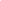 Aug 25, 2020, 9:52 PM (16 hours ago)